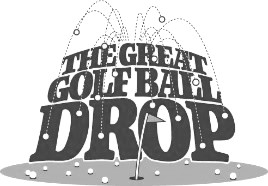 Mission of Deeds
Bill Mulrenan Memorial Golf Tournament
50/50 Golf Ball Drop
On the day of the tournament, numbered golf balls will be dropped from the sky onto a targeted hole. If the ball that lands closest to the hole matches your number, you win the 50/50 drawing!Amount of numbered golf balls purchased ($10.00 per Golf Ball)______________Total Amount Enclosed:$______________Please make all checks payable to:  Mission of DeedsOr charge to:   □ Visa	□ MasterCard    □ American Express   □ DiscoverAccount #: _______________________________Exp. Date: _______ CVV: _______ Zip Code: ________Signature ____________________________________________________________Please print Name: __________________________________________________________________Address: __________________________________________________________________________City________________________________________State_________________Zip_______________Phone________________________________ E-mail _______________________________________Please return to:  Mission of Deeds, 6 Chapin Avenue, Reading, MA 01867Please make all checks payable to:  Mission of DeedsOr charge to:   □ Visa	□ MasterCard    □ American Express   □ DiscoverAccount #: _______________________________Exp. Date: _______ CVV: _______ Zip Code: ________Signature ____________________________________________________________Please print Name: __________________________________________________________________Address: __________________________________________________________________________City________________________________________State_________________Zip_______________Phone________________________________ E-mail _______________________________________Please return to:  Mission of Deeds, 6 Chapin Avenue, Reading, MA 0186750/50 GOLF BALL DROP WILL BE HELD AT THE MISSION OF DEEDS GOLF TOURNAMENTON MONDAY, JUNE 6, 2022YOU DO NOT HAVE TO BE PRESENT TO WIN!50/50 GOLF BALL DROP WILL BE HELD AT THE MISSION OF DEEDS GOLF TOURNAMENTON MONDAY, JUNE 6, 2022YOU DO NOT HAVE TO BE PRESENT TO WIN!